HƯỚNG DẪN tham dự hội nghị Nghiên cứu, học tập, quán triệt, tuyên truyền và triển khai thực hiện Nghị quyết Đại hội Đại biểu toàn quốc lần thứ XIII của Đảng, 10 Chương trình công tác của Thành ủy Hà Nội khóa XVII, các đề án của Đảng ủy Khối khóa III Thực hiện Kế hoạch số 117-KH/ĐU ngày 04 tháng 6 năm 2021 của Đảng ủy Học viện Nông nghiệp Việt Nam về “Nghiên cứu, học tập, quán triệt, tuyên truyền và triển khai thực hiện Nghị quyết Đại hội Đại biểu toàn quốc lần thứ XIII của Đảng, 10 Chương trình công tác của Thành ủy Hà Nội khóa XVII, các đề án của Đảng ủy Khối khóa III bằng phương thức kết hợp học tập trung và online trên nền tảng Microsoft Teams để phòng chống dịch COVID-19; Ban Tuyên giáo Đảng ủy Học viện ban hành hướng dẫn tham gia Hội nghị như sau:I. ĐỐI TƯỢNG, THỜI GIAN, ĐỊA ĐIỂM, PHƯƠNG THỨC TỔ CHỨC1.1. Đối tượng Cán bộ lãnh đạo, quản lý và toàn thể đảng viên của Đảng bộ Học viện. 1.2. Thời gian, địa điểm- Thời gian: 08h00 ngày 22 tháng 6 năm 2021.- Địa điểm: tại Hội trường A và học online.1.3. Phương thức tổ chức: Kết hợp học tập trung và online.1.4. Làm bài thu hoạch: Làm bài trắc nghiệm online trong 30 phút vào cuối buổi học Nghị quyết (dự kiến từ 11h15 đến 11h45 ngày 22/6/2021).II. YÊU CẦU ĐỐI VỚI CÁN BỘ, ĐẢNG VIÊN THAM DỰ HỘI NGHỊ2.1. Đối với cán bộ, đảng viên tham dự học tập trung tại Hội trường A- Tham dự Hội nghị nghiêm túc, đầy đủ.- Đảng viên có mặt tại Hội trường A trước thời gian khai mạc khoảng 15 phút (có mặt lúc 07h45 ngày 22/6/2021) để thực hiện công tác phòng chống dịch COVID-19.- Trong thời gian học tập, cán bộ, đảng viên ngồi đúng vị trí theo sự sắp xếp của Ban Tổ chức Hội nghị, đeo khẩu trang trong suốt quá trình tham dự.2.2. Đối với cán bộ, đảng viên tham dự Hội nghị online trên nền tảng MS Teams- Vào nhóm lớp học đầy đủ, đúng giờ, nghiêm túc theo sự sắp xếp của Ban Tổ chức, trường hợp đảng viên được thêm vào nhiều nhóm lớp học thì đảng viên có thể chọn một nhóm lớp để vào học.- Khi vào nhóm lớp học đảng viên KHÔNG ĐƯỢC BẬT CAMERA VÀ MIC trong suốt thời gian diễn ra Hội nghị. KHÔNG ĐƯỢC có các thao tác khác như chia sẻ màn hình của mình, bật, tắt mic người chủ trì hoặc đẩy người khác ra khỏi nhóm lớp học.- Nếu đảng viên cần trao đổi thông tin với Ban Tổ chức trong thời gian diễn ra Hội nghị đề nghị đảng viên vào mục “Meeting chat” để trao đổi thông tin.III. HƯỚNG DẪN LÀM BÀI THU HOẠCH HỘI NGHỊ3.1. Thời gian làm bài: ngay sau khi kết thúc Hội nghị ngày 22/6/2021.3.2. Hình thức làm bài thu hoạch Hội nghị- Bài thu hoạch Hội nghị được tổ chức bằng hình thức trắc nghiệm online.- Ban Tổ chức sẽ mở link Google Docs dự thi (dự kiến vào lúc 11h00 ngày 22/6/2021, link có thể điều chỉnh mở sớm hơn hoặc muộn hơn, phụ thuộc vào thời gian kết thúc Hội nghị). Mỗi đảng viên sẽ làm bài bằng hình thức thi trắc nghiệm trả lời đủ 25 câu hỏi.- Mỗi câu hỏi có 04 phương án trả lời, trong đó có 01 đáp án đúng. Đảng viên thao tác như sau: Click vào đường link hoặc mở phần mềm Zalo quét mã QR được Ban Tổ chức gửi trong mục “Meeting chat” của nhóm học để điền thông tin cá nhân và trả lời câu hỏi bằng cách lựa chọn một trong bốn đáp án và ấn nộp bài khi kết thúc trả lời 25 câu hỏi.+ Link làm bài thu hoạch CHÍNH THỨC: https://bit.ly/3cO44Qk+ Mã QR làm bài thu hoạch CHÍNH THỨC: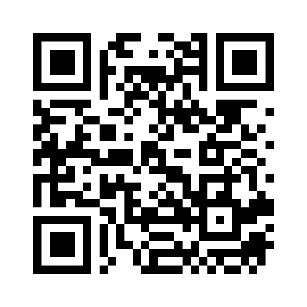 - Thời gian làm bài: 25 phút.- Hết thời gian làm bài Ban Tổ chức Hội nghị sẽ khóa link, các bài thu hoạch nộp sau khi link bị khóa sẽ không được chấp nhận.Ban Tổ chức gửi thông báo đánh giá việc tham gia học tập nghị quyết và làm bài thu hoạch online của cán bộ, đảng viên tới các chi bộ sau khi kết thúc Hội nghị. 3.3. Liên hệ hỗ trợ(1). Hỗ trợ về việc tham gia vào nhóm lớp “Học Nghị quyết 2021_Nhóm 1” và “Học Nghị quyết 2021_Nhóm 2” liên hệ đồng chí Dương Thành Huân, email: dthuan@vnua.edu.vn; ĐT: 0979 807 963. Nhóm “Học Nghị quyết 2021_Nhóm 3” liên hệ đồng chí Nguyễn Trọng Tuynh, email: nttuynh@vnua.edu.vn; ĐT: 0978 969 959.(2). Hỗ trợ đăng nhập tài khoản MS Teams: đồng chí Nguyễn Hữu Tuấn, email: nhtuan@vnua.edu.vn; ĐT: 0834 788 478.Trên đây là hướng dẫn tham gia Hội nghị Nghiên cứu, học tập, quán triệt, tuyên truyền và triển khai thực hiện Nghị quyết Đại hội Đại biểu toàn quốc lần thứ XIII của Đảng, 10 Chương trình công tác của Thành ủy Hà Nội khóa XVII, các đề án của Đảng ủy Khối khóa III. Ban Tuyên giáo Đảng ủy đề nghị cán bộ, đảng viên thực hiện nghiêm túc hướng dẫn này./.TM. BAN TUYÊN GIÁOPHÓ TRƯỞNG BANĐã kýNguyễn Tất ThắngĐẢNG ỦY KHỐI CÁC TRƯỜNGĐẠI HỌC, CAO ĐẲNG HÀ NỘIĐẢNG ỦY HỌC VIỆN NÔNG NGHIỆP VIỆT NAM*Số 140-HD/ĐU-BTGĐẢNG CỘNG SẢN VIỆT NAM     Hà Nội, ngày 18 tháng 6 năm 2021